Social Media Copy – Animal Welfare WeekShare these posts and accompanying graphics with your agency’s or installation’s social media manager. Be sure to download the graphic or video from the toolkit as a separate file to get the best resolution. Alternatively, you can “share” the posts you want to promote directly from: https://www.facebook.com/CombinedFederalCampaign/ Monday, Oct 30Can you guess the @USOPM CFC cause of the week? If you guessed “Arts & Humanities, you are right! Learn more at GiveCFC.org/cause-week. #GiveCFCThumbnail image provided for reference. Download the actual graphic/video from the Campaign worker Toolkit before posting.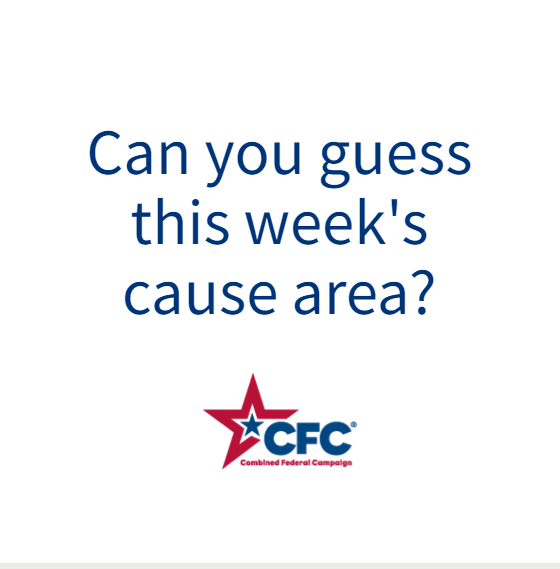 ALT Text:Video featuring a photo of a horse being shod, a woman and girl feeding chickens and pigs, a hand holding baby sea turtles, and a girl touching a dog on the nose. It reveals the cause of the week to be Animal Welfare.Wednesday, Nov 1Through the @USOPM CFC, you can GIVE HAPPY so animal lovers like Evan can find companionship through rescue. #GiveCFC Thumbnail image provided for reference. Download the actual graphic/video from the Campaign worker Toolkit before posting.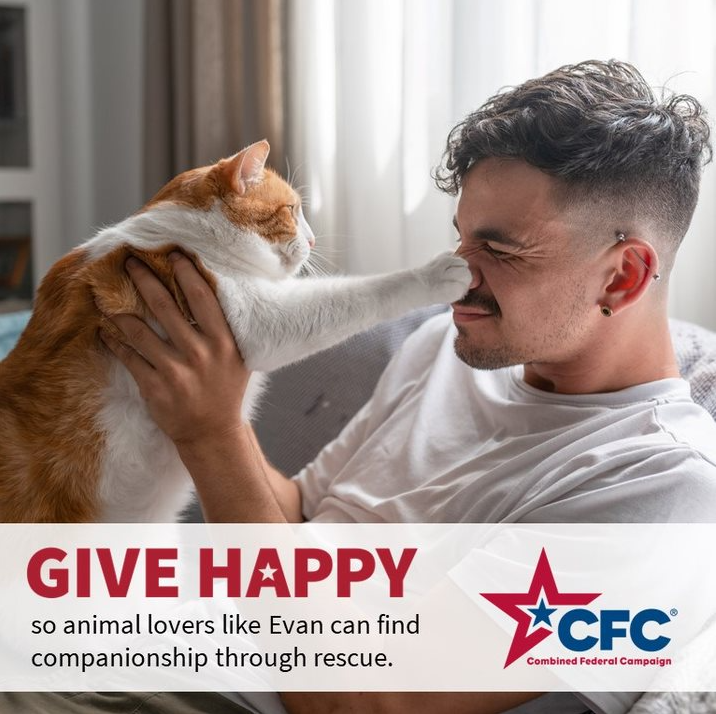 ALT Text:Photo of a man holding a ginger and white cat that is batting his nose with its paw: “GIVE HAPPY so animal lovers like Evan can find companionship through rescue.” Friday, Nov 3Friday fun: Don’t let the animals down!This week, we’ve highlighted Animal Welfare as our @USOPM CFC cause of the week. #GiveCFCThumbnail image provided for reference. Download the actual graphic/video from the Campaign worker Toolkit before posting.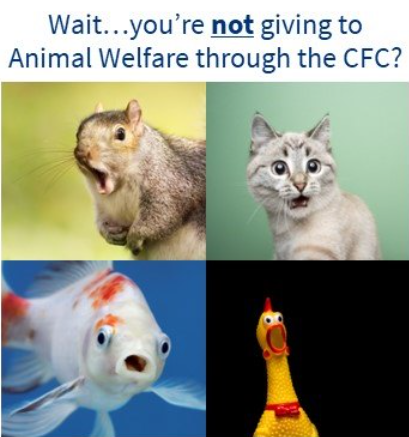 ALT Text:Four images of animals with their mouths open: a squirrel, a kitten, a goldfish, and a rubber chicken. Text reads “Wait…you’re not giving to Animal Welfare through the CFC?”